Saturday, April 20 - Passover Community Seder at 5:30pmSaturday, April 27 - Dancing Under the Stars at 7:30pmSaturday, May 4 - Family Havdalah Service, 5pm followed by dinnerSunday, May 5 - Mitzvah Day, all grades followed by BBQ⋅9am – 12:45pmFriday, May 10 - Teacher Appreciation Shabbat Service w/ PreNosh, 6:45pmSunday, May 19 - Last Day of Religious SchoolSunday, June 9 - Service of Confirmation, Shavuot and Yizkor at 10:30am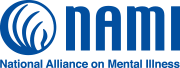 NAMI South Shore (National Alliance on Mental Health)  Sunday, March 31 – 9amPresentation by Herron Wellness on Substance Abuse treatmentSunday, May 5 – 9amIn partnership with Mitzvah Day activities, Jim Charam will present information about the administration and use of Narcan in Substance Abuse Prevention.For more information or to join our planning group, contact: Cathy Rein 781-710-3596 or catherinerein3@gmail.com